109 モミジイチゴ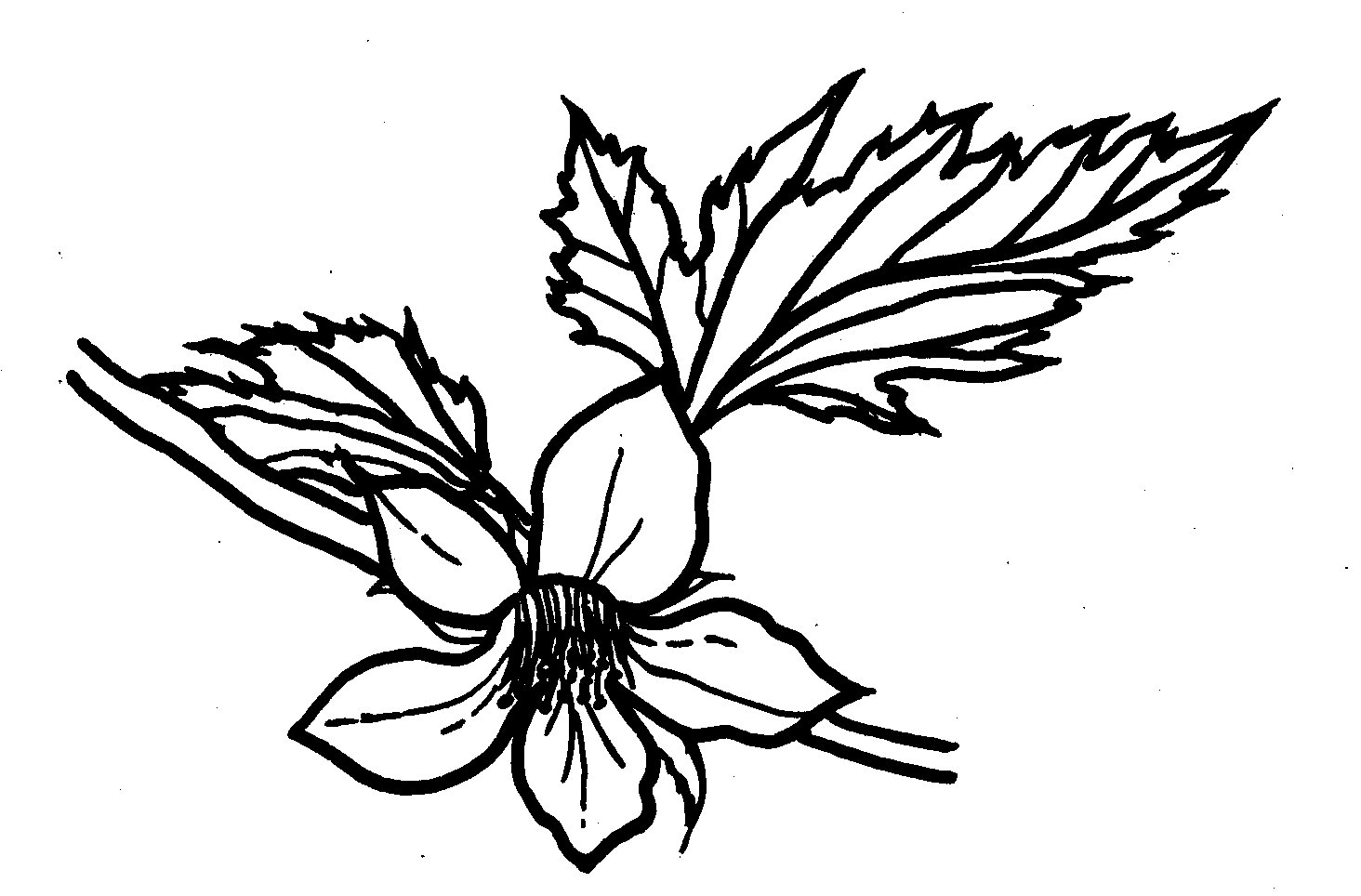 